KotekKoty, kotki, kociaki - wszyscy je kochamy, ale czy wiecie jak można narysować kotka? Nie? To polecam Wam obejrzenie filmu na youtubie.  https://www.youtube.com/watch?v=ONbQrMP9-3o Rysowanie kota nie będzie już trudne.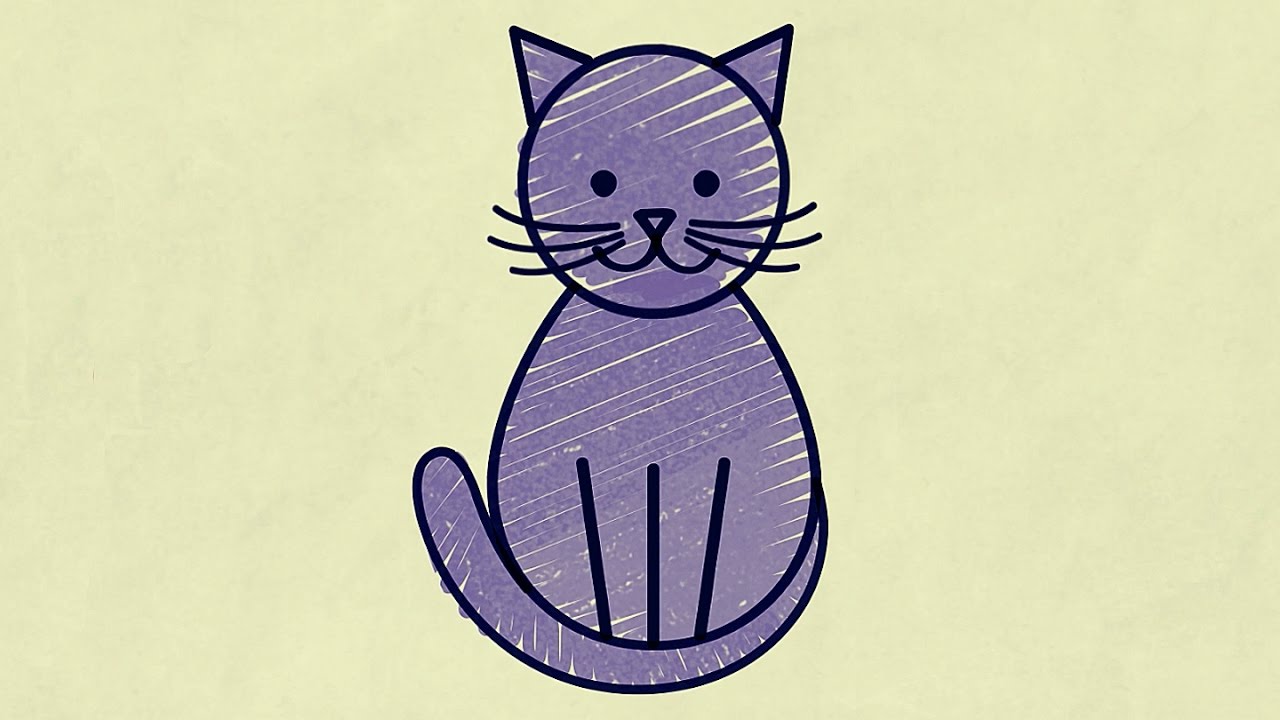 